Worksheet 1 - Probability                                                                        Name : ________________Try these calculations of probability. Explain how you obtained your answer in EnglishRoll a die and get a number greater than six 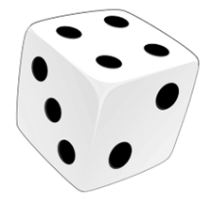 Roll a die and get an even number 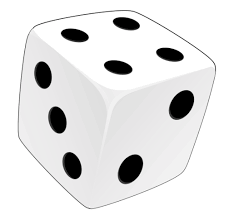 Roll a die and get 3Pick an ace from a regular deck of cards. 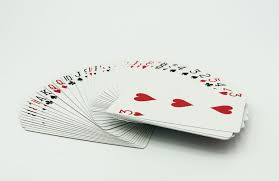 Pick a red card from a regular deck of cards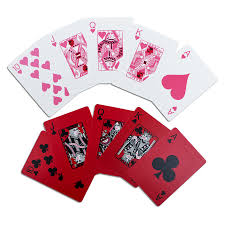 Pick a blue marble from a bag of green marbles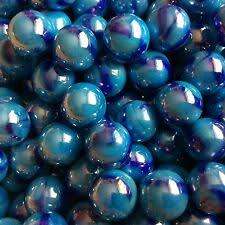 